Компания «БАРС Груп» – российский разработчик программного обеспечения предлагает свои услуги по автоматизации ведения паспортов медицинских учреждений, а так же сбора и мониторинга информации о медицинских работниках на территории региона. Решение «БАРС.Здравоохранение-Паспорт МО» обеспечивает сбор данных как на уровне медицинского учреждения так и на уровне региона и при необходимости передавать данные в Федеральный регистр паспортов медицинских учреждений. Программный продукт «БАРС.Здравоохранение-Регистры» предназначен для сбора и мониторинга информации о медицинских работниках на территории региона и передачи сведений в Федеральный регистр медицинских работников в соответствии с требованиями Приказа Минздравсоцразвития России от 17.01.2008 г. N 14н «О порядке ведения Федерального регистра медицинских работников - врачей-терапевтов участковых, врачей-педиатров участковых, врачей общей практики (семейных врачей) и медицинских сестер участковых врачей-терапевтов участковых, медицинских сестер участковых врачей-педиатров участковых, медицинских сестер врачей общей практики (семейных врачей)» Внедрение данных решений предоставит региону систему, позволяющую не только исполнять распоряжения федеральных органов управления здравоохранением о предоставлении сведений в центральную систему, но и обеспечивающую реализацию потребностей региона, адаптируемую под его нужды без нарушения требований федеральных органов.Предлагаемые продукты - это мощный инструмент для оперативного сбора необходимых данных, а также их дальнейшего анализа, на основе которого возможно принятие эффективных и оперативных управленческих   и организационных решений.Специалисты «БАРС Груп» будут рады провести для Ваших представителей презентации систем «БАРС.Здравоохранение-Паспорт МО» и «БАРС.Здравоохранение-Регистры» в ходе личной встречи, а также ответить на вопросы по телефону, электронной почте или в режиме видеоконференций.Ответственный со стороны компании «БАРС Груп» - Иванов Игорь Сергеевич, 89807316510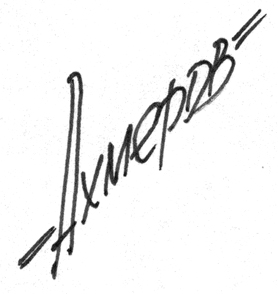 Генеральный директор ЗАО «БАРС Груп»                                               Т. М. АхмеровПриложение 1«БАРС.Здравоохранение-Паспорт МО»Краткое описаниеАвтоматизированная система «БАРС.Здравоохранение–Паспорт МО» предназначена для ведения паспортов медицинских учреждений на территории региона в соответствии с требованиями нормативных правовых актов Российской Федерации и передачи данных в Федеральный регистр паспортов медицинских учреждений. Она позволяет собирать данные, как на уровне медицинского учреждения так и на уровне региона и при необходимости передавать данные в Федеральный регистр паспортов медицинских учреждений.Ведение паспортов медицинских учреждений осуществляется по следующим разделам:общие сведения об учреждении;административные сведения;условия размещения и лечения;площади и здания;организационная структура;лицензии, технологии, услуги;кадровый состав;оснащение учреждения.Цели и задачиСистема «БАРС.Здравоохранение-Паспорт МО» призвана создать автоматизированную систему ведения электронного паспорта медицинского учреждения. Она решает комплекс задач, связанных с проведением процедуры сбора и анализа ресурсного потенциала медицинского учреждения и ведения паспортов медицинских учреждений. Благодаря применению единого хранилища данных на несколько порядков упрощается трудоемкость внедрения и сопровождения системы «БАРС.Здравоохранение–Паспорт МО».Внедрение «БАРС.Здравоохранение-Паспорт МО» позволяет решить следующие задачи:ведение Регионального сегмента Федерального регистра паспортов медицинских учреждений;повышение оперативности, информационной открытости, эффективности и качества управления при формировании Паспортов МО в регионе;проведение мониторинга состояния, хода наполнения и результатов наполнения данными паспорта медицинского учреждения в режиме реального времени;передача данных в Федеральный регистр паспортов медицинских учреждений; формирование комплексной аналитической информации о медицинском учреждении.Преимущества системыИнтеграция с другими системамиОдной из ключевых особенностей системы «БАРС.Здравоохранение-Паспорт МО» является возможность ее интеграции с различными автоматизированными системами органов государственной власти, заинтересованными в получении информации о ресурсной оснащенности МО. В решении предусмотрена поддержка версионности предоставляемых данных, пользователь имеет возможность получения исторических данных по состоянию на любой период времени.Единое информационное пространствоСистема помогает обеспечить работу всех медицинских учреждений региона в едином информационном пространстве. Производится автоматизация первичного заполнения паспортов МО и импорт информации с целью максимально облегчить процесс первичного наполнения разделов для медицинских учреждений.Система «БАРС.Здравоохранение-Паспорт МО» является основой для формирования регистра медицинских работников. Автоматизирована возможность контроля  работы  каждого МО и получение актуальной информации в реальном времени благодаря интеграции с «БАРС.Мониторинг-Здравоохранение». Быстро актуализировать сведения по медицинскому оборудованию и транспортным средствам позволяет интеграция с «БАРС-Бюджет».Возможность передачи подробной информации о медицинском учреждении из «БАРС.Здравоохранение-Паспорт МО» в медицинскую информационную систему доступно благодаря интеграции с «БАРС.Здравоохранение-МИС». Интеграция «БАРС.Здравоохранение-Паспорт МО» с системой «БАРС.Здравоохранение - ДЛО» в части сведений о медицинских учреждениях упростит работы в сфере ДЛО.  «БАРС.Здравоохранение-Портал» также будет находится всегда в актуальном состоянии, особенно в части сведений об учреждениях.Соответствие современному законодательствуПередача паспортов медицинских учреждений из Регионального сегмента в Федеральный регистр паспортов происходит в соответствии с требованиями «Регламента передачи данных из Регионального сегмента единого информационного пространства в сфере здравоохранения в Федеральный сегмент в части федеральных управленческих прикладных систем». По данному регламенту так же производится интеграция системы с различными автоматизированными системами органов государственной власти.Простота работы, обслуживания и обновленияПользователям предоставлена возможность удаленной работы с паспортом своей организации через Web-кабинет. Система обладает интуитивно понятным интерфейсом, напоминающим работу в Windows приложениях. В программном решении предусмотрено разграничение прав доступа к информационным ресурсам и выполнению операций (добавлению, редактированию, удалению, формированию отчетов и т.п.) на уровне ролей пользователей.Функциональные характеристикиМедицинские учреждения предоставляют данные в систему «БАРС.Здравоохранение-Паспорт МО». Программное решение формирует паспорт лечебных учреждений по следующим индикаторам:общая информация о МО и его обособленных подразделениях;имеющиеся лицензии на оказание медицинских услуг в разрезе зданий МО (раздел формируется согласно Постановлению Правительства РФ от 22 января 2007 №30 «Об утверждении положения о лицензировании медицинской деятельности»);количество отделений МО;сведения об инфраструктуре и условиях размещения МО;сведения о зданиях и площадках МО, сведения об их количестве;количество коек каждого профиля в каждом отделении;количество территорий, обслуживающихся медицинским учреждением;сведения о прикрепленном населении к медицинскому учреждению;сведения о фактическом оснащении отделения МО медицинским оборудованием;сведения о штатных должностях и их фактической занятости и др.Система автоматически производит передачу сформированного паспорта медицинского учреждения в региональный орган управления здравоохранением.Сотрудникам  органов управления предложены специальные средства контроля полноты хранимых в подсистеме данных:просмотр сводной информации о медицинском учреждении и разделах, в которые внесены изменения ее операторами;просмотр заявленной для изменения информации в паспорте медицинского учреждения и сравнение ее с текущей информацией;утверждение заявленных изменений;двойной экспертный контроль паспортов медицинских учреждений;отправка паспорта обратно в медицинское учреждение для исправления и доработки.Программное решение «БАРС.Здравоохранение-Паспорт МО» позволяет выгружать данные в Федеральный регистр паспортов медицинских учреждений и формировать аналитическую отчетность.Приложение 2БАРС.Здравоохранение-Регистр медицинских работников»Краткое описаниеСистема «БАРС.Здравоохранение–Регистр медицинских работников» предназначена для сбора и мониторинга информации о медицинских работниках на территории региона и передачи сведений в Федеральный регистр медицинских работников.В системе осуществляется ведение регистра медицинских работников на территории субъекта РФ, а также передача измененных сведений в орган управления здравоохранением субъекта РФ в соответствии с требованиями приказа Министерства здравоохранения и социального развития России от 17 января 2008 г. N 14н «О порядке ведения Федерального регистра медицинских работников - врачей-терапевтов участковых, врачей-педиатров участковых, врачей общей практики (семейных врачей) и медицинских сестер участковых врачей-терапевтов участковых, медицинских сестер участковых врачей-педиатров участковых, медицинских сестер врачей общей практики (семейных врачей)».Цели и задачиЦелью внедрения «БАРС.Здравоохранение-Регистр медицинских работников»  является обеспечение единого информационного пространства системы здравоохранения региона, обеспечение сбора и хранения хроникальной информации о медицинских работниках с использованием единой системы классификации и кодирования, предоставление данной информации и общесистемных сервисов прикладным системам участников системы здравоохранения, а также заинтересованным лицам в соответствии с их полномочиями.Внедрение системы «БАРС.Здравоохранение-Регистр медицинских работников» позволяет решить следующие задачи:сбора, накопления, хранения и обработки данных учета медицинского персонала субъекта Российской Федерации;мониторинга и контроля распределения и перемещений медицинского персонала в рамках всего региона;поиска медицинского персонала по ключевым полям регистра; передача сведений в Федеральный регистр медицинских работников;формирование аналитической информации по регистру медицинских работников в рамках всего региона;создание собственных аналитических форм;мониторинг обеспеченности врачебными кадрами в регионе;планирование подготовки, переподготовки и повышение квалификации;хранение хроникальных данных по работнику, что позволяет получить информационный срез на любую дату;оперативная передача сведений о работниках из внешних систем в федеральном формате.Конкурентные преимуществаИнтеграция с другими системамиОдной из ключевых особенностей системы «БАРС.Здравоохранение-Регистр медицинских работников» является возможность ее интеграции с различными автоматизированными системами органов государственной власти, заинтересованными в получении информации о кадровом составе учреждений. В решении предусмотрен контроль предоставляемых данных: оператор не имеет возможности изменить данные, переданные в Федеральный регистр медицинских работников.Единое информационное пространствоСистема помогает обеспечить работу всех медицинских организаций региона в едином информационном пространстве. Производится автоматизация первичного заполнения сведений об МО и импорт информации из Федерального регистра медицинских работников с целью максимально облегчить процесс первичного наполнения разделов для медицинских организаций.Автоматизированное заполнение данных обеспечит интеграция программного продукта с системой «БАРС.Бюджет-Кадры». Благодаря интеграции программного решения с «БАРС.Здравоохранение-Паспорт МО» существенно облегчается ввод сведений о медицинских учреждениях и их организационной структуре. Актуализация сведений о медицинских работниках, имеющих право на выписку льготных рецептов, будет доступна с помощью интеграции с системой «БАРС.Здравоохранения-ДЛО». Упростить и ускорить настройку «БАРС.Здравоохранение-МИС» позволит  передача подробной информации о медицинском работнике в медицинскую информационную систему. «БАРС.Здравоохранение-Портал» также будет находится всегда в актуальном состоянии, особенно в части сведений о медицинских работниках.Соответствие современному законодательствуПередача регионального сегмента регистра медицинских работников в Федеральный регистр медицинских работников происходит в соответствии с требованиями «Регламента передачи данных из Регионального сегмента единого информационного пространства в сфере здравоохранения в Федеральный сегмент в части Федеральных управленческих прикладных систем». По данному регламенту так же производится интеграция системы с различными автоматизированными системами органов государственной власти.Простота работы, обслуживания и обновленияПользователям предоставлена возможность удаленной работы с регистром медицинских работников своей организации через Web-кабинет. Система обладает интуитивно понятным интерфейсом, напоминающим работу в Windows приложениях.В программном решении предусмотрено разграничение прав доступа к информационным ресурсам и выполнению операций (добавлению, редактированию, удалению, формированию отчетов и т.п.) на уровне ролей пользователей.Функциональные характеристикиСистема «БАРС.Здравоохранение-Регистр медицинских работников» обеспечивает ведение следующих сведений о медицинских работниках:социально-паспортные данные;сведения о дипломах, сертификатах, аттестациях;сведения о наградах, ученых степенях и званиях;данные о специальности и занимаемой должности работника.В системе предусмотрено хроникальное хранение данных о работнике, что позволяет получать информационный срез на любую дату.Каждый сотрудник медицинской организации ведет регистр в своем Web-кабинете. Затем осуществляется передача сведений в орган управления здравоохранением.Сотрудникам органов управления предложены специальные средства контроля полноты хранимых в регистре данных:просмотр сводной информации о регистре медицинских работников учреждения, и разделах, в которые внесены изменения его операторами;утверждение заявленных изменений;отправка регистра обратно в медицинскую организацию для исправления и доработки.Предусмотрена возможность расширения функционала благодаря возможности добавления дополнительных полей, гибкой настройки распределения прав пользователей.Программное решение «БАРС.Здравоохранение- Регистр медицинских работников» позволяет передавать данные в Федеральный регистр медицинских работников и формировать аналитическую отчетность.Приложение 3Справка о «БАРС Груп»Компания «БАРС Груп» — один из крупнейших разработчиков и поставщиков решений и услуг на российском рынке информационных технологий. Специализируется в создании элементов электронного правительства и электронизации государственных услуг. Имеет лицензии на деятельность по технической защите конфиденциальной информации и деятельность по разработке средств защиты информации. Работает с 1992 года.За 20 лет работы компания сформировала комплекс технологий, отраслевых решений и экспертизы, ускоряющих развитие региональной и муниципальной информатизации, а также обеспечивающих успешную реализацию государственной программы «Информационное общество» (2011 – 2020 годы)». Компания имеет уникальный опыт внедрения и развития инфокоммуникационных и инженерных систем на основе собственных технологических разработок. Ряд наших программных продуктов рекомендован Минкомсвязи РФ.Решения, предлагаемые «БАРС Груп», помогают заказчикам в достижении стратегических целей как через повышение эффективности работы всей ИТ-инфраструктуры, так и благодаря оптимизации отдельных бизнес-процессов.Проекты компании охватывают следующие направления:электронные государственные и муниципальные услуги;управление финансами;социально-экономический мониторинг;образование;здравоохранение;жилищно-коммунальное хозяйство;строительство;муниципальное управление;сельское хозяйство.При реализации своих проектов, специалисты компании «БАРС Груп» предоставляют консалтинговые услуги, позволяющие организовать бизнес-процессы в организации, регламентировать работу сотрудников, создать взаимодействие между различными службами внутри нее. Компания «БАРС Груп» предлагает свои услуги от предпроектного обследования до внедрения под ключ.Сегодня «БАРС Груп» предлагает на рынке информационных технологий более 60-ти тиражных решений для различных отраслей государственного сектора. Каждое из них зарегистрировано  в Российском агентстве по патентам и товарным знакам (Роспатент). В числе клиентов «БАРС Груп» крупные федеральные (Минфин РФ, МЧС РФ и др.) и региональные ведомства.